Publicado en Barcelona el 20/02/2017 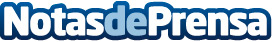 Descuentos para teatro infantil en Badalona: 'Els 3 porquets' (4 de marzo)Ya se pueden comprar las entradas en Atrapalo.com y disfrutar de una de las obras de teatro infantil más conocidas y divertidas. 'Els 3 porquets' llegan a Badalona el día 4 de marzo y, ahora se pueden comprar las entradas anticipadas con un super descuentoDatos de contacto:OPEN digital y OPEN reparto de publicidad645768490Nota de prensa publicada en: https://www.notasdeprensa.es/descuentos-para-teatro-infantil-en-badalona Categorias: Artes Escénicas Cataluña Entretenimiento Ocio para niños http://www.notasdeprensa.es